ТРЕННРОВОЧНАЯ  РАБОТА 36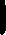 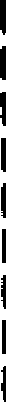 Часть 1	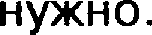 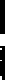 В розвицу  одия  яомер ежеяедельного  журнала  «Репортаж t  стоит       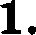 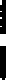 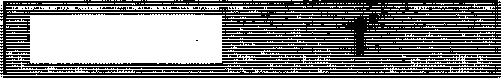 26 py6.,  а оолугодовая  подоиска  па этот  журнал стоит 590 py6. 8аполгода выходит 25 номеров журпала. Сколько рублей сэкономит Иванов за полгода, если яе будет покупать каждый яомер журна- ла отдельно, а оформит подписку?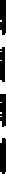 На диаграмме воказава средняя температура воздуха в Нижяем	 Новгороде  за  каждый  месяц  1994  года.  По   горизонтали  указыва-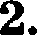 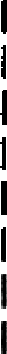 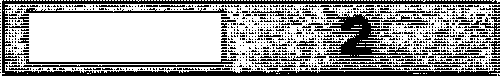 іотся номера месяцев, по вертикали — средняя температура в градусах Цельсия. Овределите по диаграмме, сколько было ме- сяцев    с    отрицктелъвой    средней    температурой    в    1994    году в  Нижвем  Новгороде.20	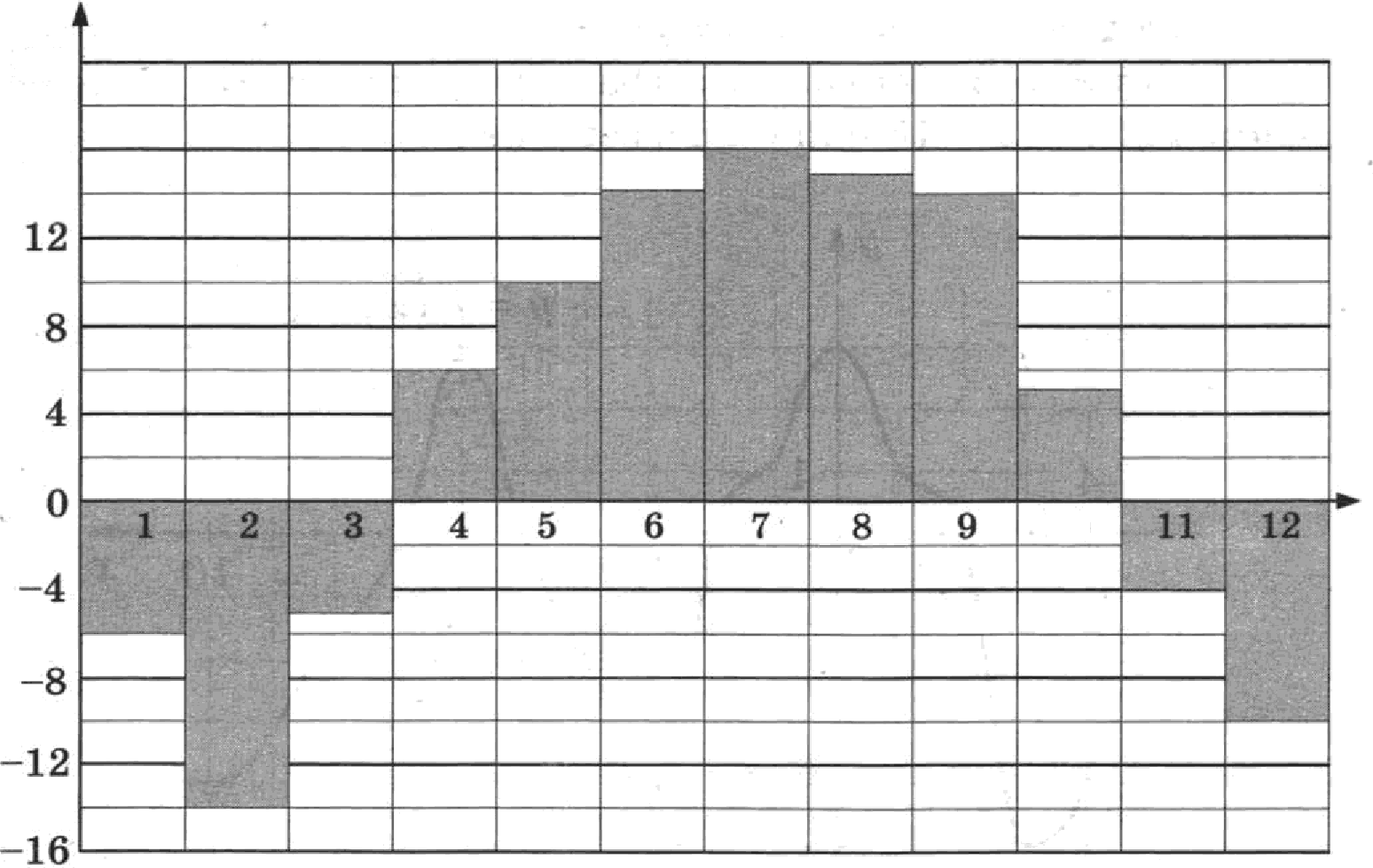 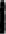 16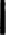 lo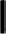 155                  На клетчатой  бумаге  с разяероя  кпеткв 1х1 отиечевы  точки  А,  В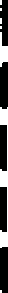 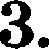 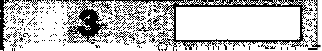 и С. Найдите  расстоявие  от точки А  po оряяой BC.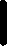 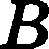 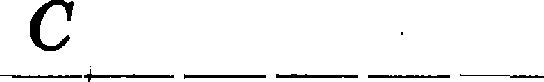  ! 4.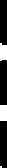 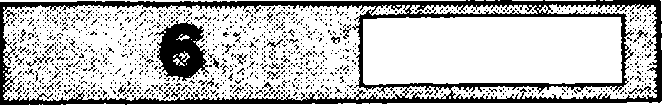 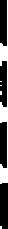 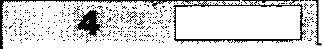 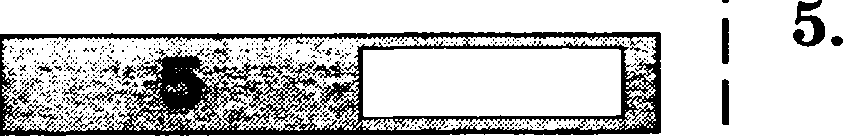 6.В случайном эксперименте симметричную монету бросают четы- режды.  Найдите  вероятность  того,  что  орёл  выпадет  ровно   три раза.Найдите  корень уравнения  log  (2 — z)  = 2.В врямоугольном треугольнике угол между высокой и медианой, ороведённмми из вершины  врямого  угла,  равев  28°.  Найдите  боль- тий   из острых  углов  этого  треугольвика.  Ответ  дайте  в грвдусах.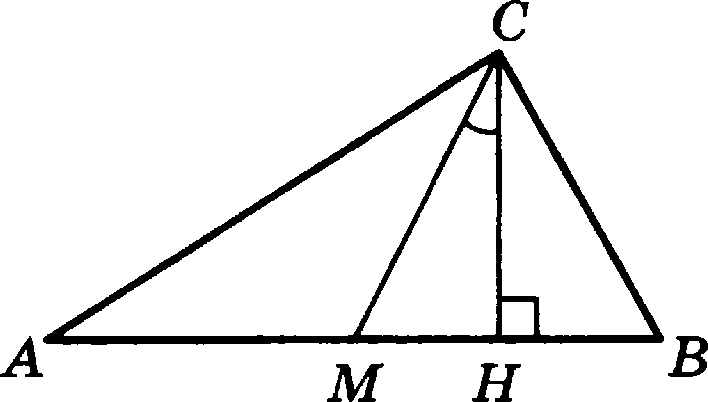 На   рисунке   изображев   график   у  = /’(z)   —  ороизводвой функции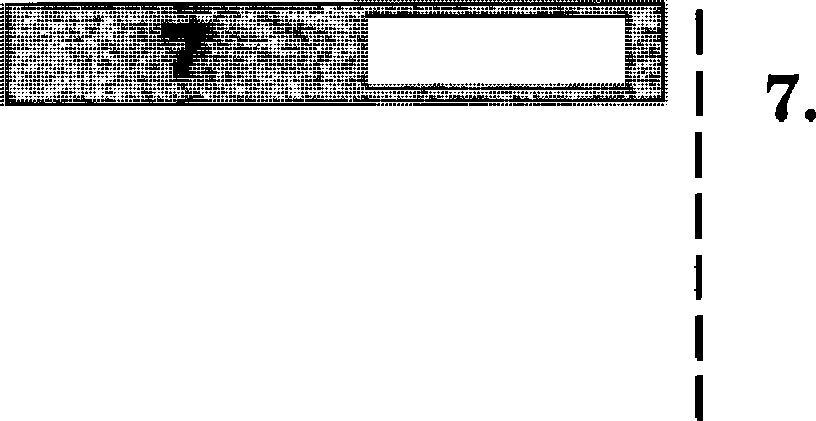 Ј(х), определеввой ва ивтервале (—4; 10). Найдите количество  то- чек, в которых касательная к графику фувкдии /(т) параллельна орямой у =  —2т -l— 16 или совпадает с вей.                                                                                                                                      10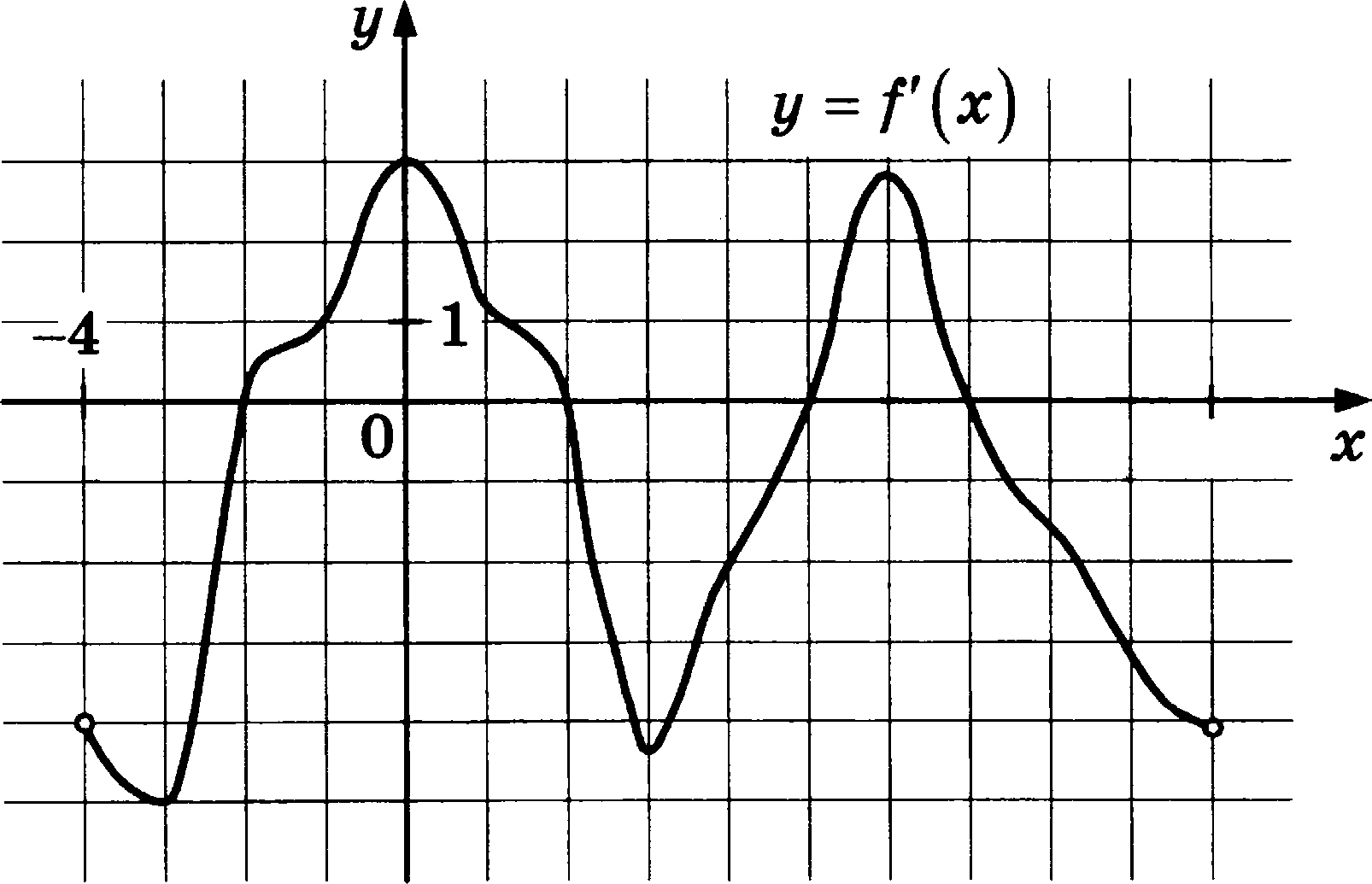 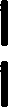 156Н	дите объён ывоіюгрвваика, изобраякёааого ва рисунке (все	 дву ваныеуглыпрямые)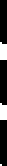 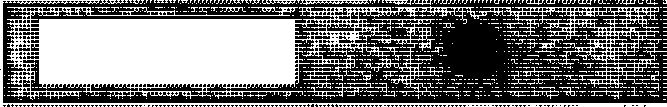 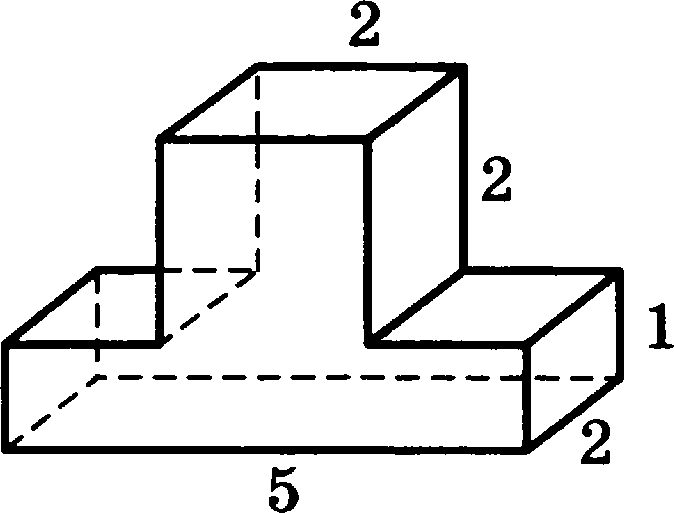 Часть 2	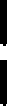 Найдите  зваяение выражепия   4 cos 146°	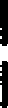 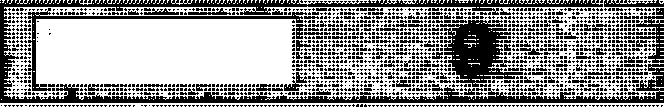 cos 34°Для определевия эффективаой температуры авёздисвольауют аа- кон Стефала—больднана, согласнокоторому мощностьиалучения нагретого тела Г, изнеряемвя в ваттах, пряно проворщиональва площади его воверхвоюти и четвёртой степени температуры: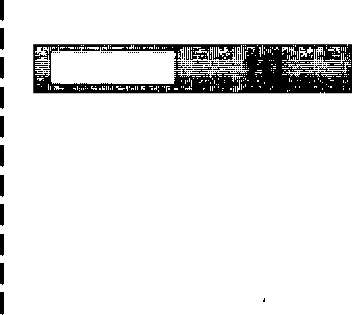    —	ШОСТОЯЫНВЯ, МЛОІЦАДЬ	И3Me-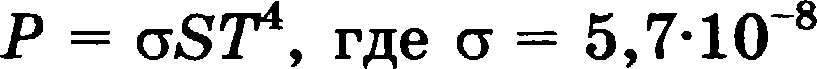 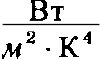 ряетсявкввдратаых нетрах, атенпература Т — в грвдусгЕель- вина.  Иавестао,  что  векоторая  звеада инеет площ ь* 256 - 10" м' , а излучаемая ею мощность Р равва 5,7-10" Вт. Определите температуру этой звеады. Ответ выразите в градусвх Еельвиаа.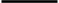 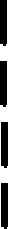 Игорь и Паюа  могут  оокрасить  забор  за  30 часов.  Паша  и Володя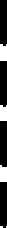 могут оокрасить  атот же заФр за 36 часов, а Володя и Игоръ  — за         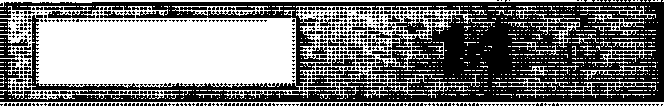 45  часов.   За  сколько   часов  мальчики   покрасят   забор, работаявтроём?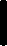 Найдите  точку  мивимума  фувкqии   у = х'   — 14a + 20lп х — 6.	    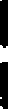 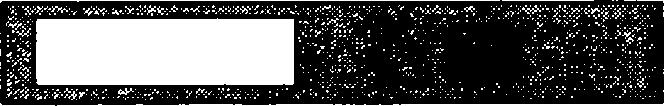  	Не забудьте перенести все ответы в бланк ответов №  1.	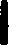 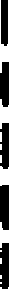 а) Решите уравневие 2 sin 4 т + 3 cos 2s + 1 = 0.6) Найдите   все  корви  этого  ураввевия,  оривадлежащие  отреаку	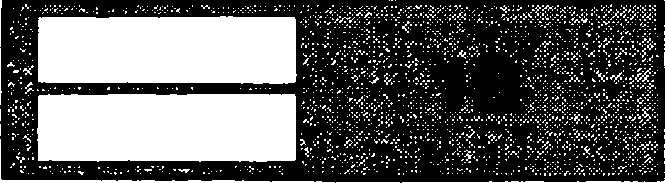 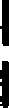 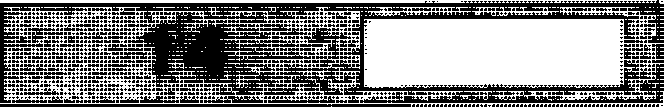 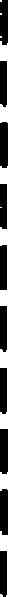 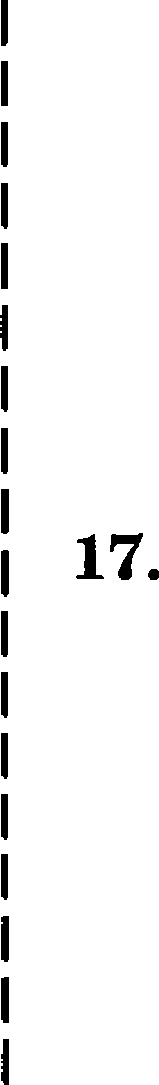 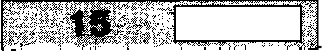 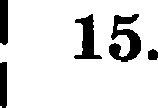          16.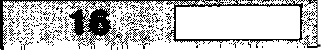 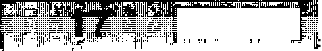          18.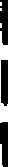 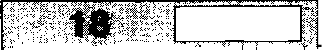 !   19.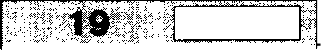 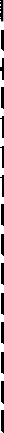 Площадь боковой поверхности ораввльвой четырёхугольвой пи- рамиды БABCD с освовавием ABCD равна 108, а влощадь полпой поверхности  этой  пирамиды  равва 144.а) Докажите, что угол между плоскостью ВAC н аяосносхъю, пpo- ходящей черев вершину Н этой пирамиды, середину стороны ТВ и цевтр  основания,  равев   45° .6) Найдите  площадь  сеяения  пирамиды  плоскостью   SAC .Решите неравенство   7'   "'"        <  3 2    )lп7Медианы  A'fi.  BBi  »  €€і   › реугольвика  ВВС  пересекаются  в  точ- ке М. Точки А , By и Су — середивы отревков МА, MB п MC coox- ветственяо.а) Докажите, что плотqадь шеетиугольвика А В С А ВШз вдвое меньюе  площади  треуголъяика  ABC.6)  Найдите  сумму  квадратов  всех  сторов  этого  юестиугольника,если известно, что ТВ = 5, BC —— 8 и AC —— 10.1 января 2015 года  Александр  Сергеевич  ввял  в  бавке  1,1  млн рублей в кредит. Схема выплаты кредвта следующая — 1-ro числа каждого следующего месяца бавк вачисляет 1 процент на остав- шуюся сумму долга (то есть увеличивает долг ва 1% ), затем Алек- сандр Сергеевич переводит в баяк влатёж. На какое минимальное количество месяцев Александр Сергеевич  может  взять  кредит, чтобы  ежемесячные  выплаты  были  ве более  275  тыс. рублей7Найдите  все значения  о,  при каждом  из которых  ураввение  )х — о’ —1—+      о      +  2)  +   )х —   о'      +   Зо —   1)  =  2o —   3   имеет  корви,  во  ви  один  из вих   не  принадлежит   интервалу   (4; 19).Воврастающая конечная арифметическая прогрессия состоит из различнъіх целъіх неотридательвых чисел. Математик вычислил раз£lоСть между квадратом суммы всех яле£lов прогрессии и сум- мой их квадратов. Затем математик добавил к атой орогрессии следующий  её член  и снова вычислил  такую же разность.а) Приведите пример такой прогрессии, если во второй раз раз- ность  оказалась  на  48 больше,  чем  в  первый раз.6) Во второй раз разность оказалась на 1440 больюе, чем в первый раз. Могла ли прогрессия сначала состоять из 12 членов?в) Во второй раз равность оказалась яа 1440 больюе, чем в первый раз. Какое наибольшее количество членов могло  быть  в  пpoгpec- сии сначала?